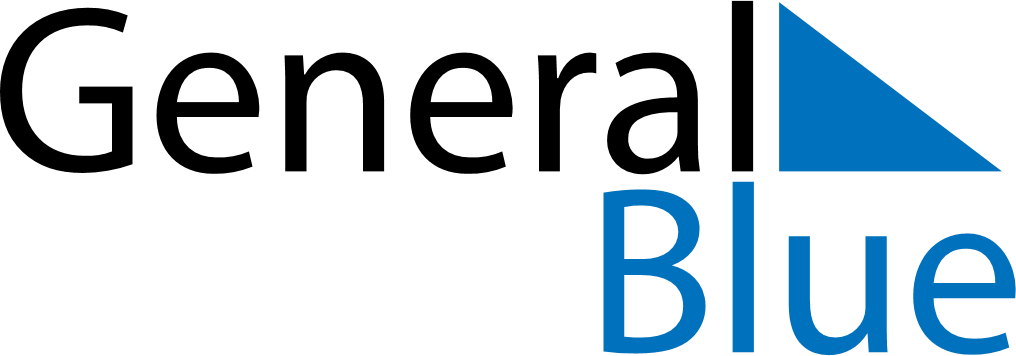 November 2023November 2023November 2023November 2023GermanyGermanyGermanyMondayTuesdayWednesdayThursdayFridaySaturdaySaturdaySunday123445All Saints’ DayAll Souls’ Day678910111112Saint MartinSaint Martin1314151617181819Memorial Day2021222324252526Day of Prayer and RepentanceTotensonntag27282930